Chers parents et tuteurs du District scolaire de Philadelphie, Au District, nous sommes profondément reconnaissants que pour l’année scolaire 2021-2022, nous avons pu accueillir nos élèves dans les salles de classe auxquelles ils appartiennent. Bien que nous fassions tout ce qui est en notre pouvoir pour soutenir l’apprentissage des élèves à l’intérieur de nos écoles, nous savons que nos élèves sont toujours confrontés à des défis importants en dehors des murs de l’école. Beaucoup de nos élèves ne disposent toujours pas d’un accès fiable à l’internet, dont ils ont besoin pour faire leurs devoirs et rester en contact avec leurs enseignants et leurs camarades, dans des situations qui les empêchent d’aller à l’école.En 2020, la Ville de Philadelphie et le District scolaire de Philadelphie se sont associés pour fournir aux familles dans le besoin l’accès à un service Internet haut débit gratuit, grâce au programme PHLConnectED (accès à Internet pour les enfants). Les familles éligibles, de la maternelle au lycée, bénéficieront d’Internet Essentials de Comcast ou, pour celles nécessitant une solution Internet mobile en raison de l’insécurité du logement ou de déplacements entre plusieurs foyers, un point d’accès sans fil T-Mobile leur sera proposé frais.La Ville a récemment prolongé le programme PHLConnectED jusqu’en juillet 2023, il n’est donc pas trop tard pour savoir si votre famille est éligible à l’inscription.Pour vous aider à vous connecter par le biais de PHLConnectED, nous nous sommes associés à l’organisme à but non lucratif « United Way of Greater Philadelphia and Southern New Jersey » pour créer la ligne d’assistance 211 de PHLConnectED, disponible dans plus de 150 langues, 24 heures sur 24, 7 jours sur 7.Il suffit de composer le 2-1-1. Pour les services linguistiques, appuyez sur la touche 8. Vous serez mis en relation avec un coordinateur de ressources qui vous aidera à démarrer cette démarche. La ligne d’assistance 211 peut :fournir des informations de base sur PHLConnectED ;vérifiez votre éligibilité ;fournir un code d’inscription à Internet Essentials de Comcast ;vous indiquer l’endroit approprié pour obtenir un point d’accès sans fil T-Mobile.L’absence d’accès à Internet ne devrait pas affecter la capacité de nos enfants à apprendre et à atteindre les plus hauts niveaux. J’espère que PHLConnectED sera une initiative utile, à vous comme à votre famille. Cordialement,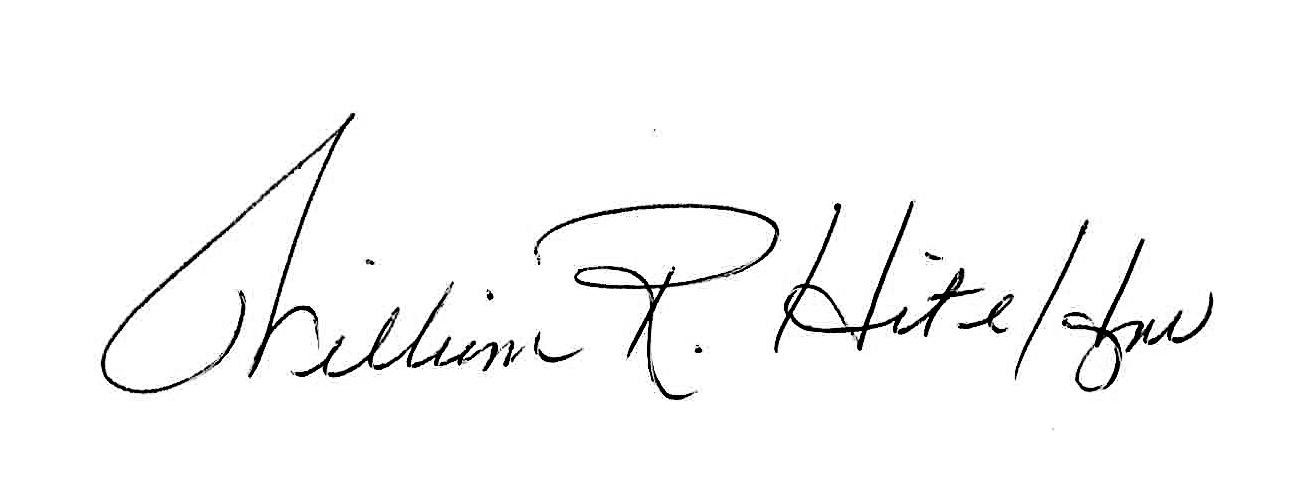 William R. Hite, Jr., Docteur en éducationSurintendantLe District scolaire de Philadelphie